HN Osoblaha (4. ročník)18. - 24. 5. 2020Vypracuj závěrečný hudební kvíz :)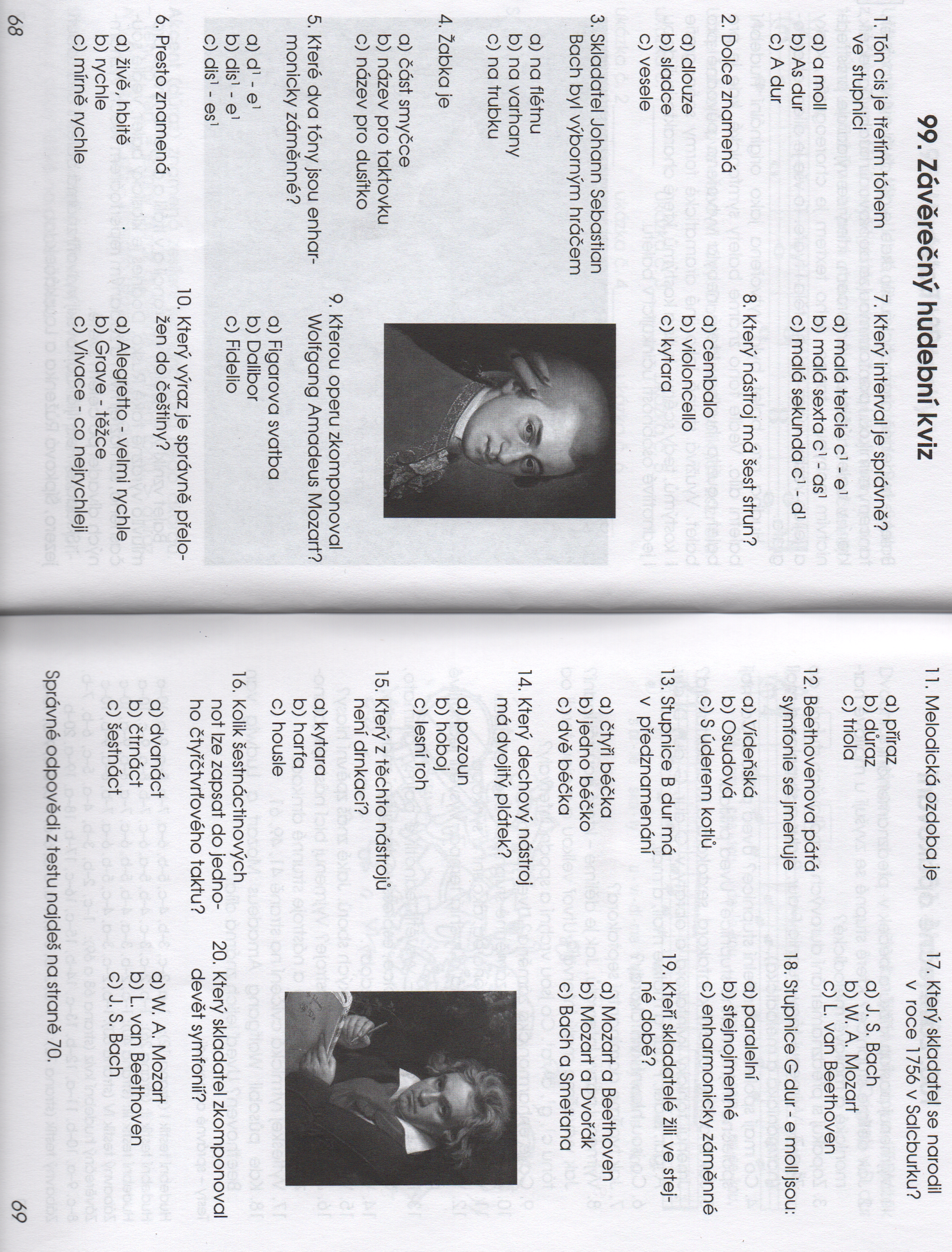 